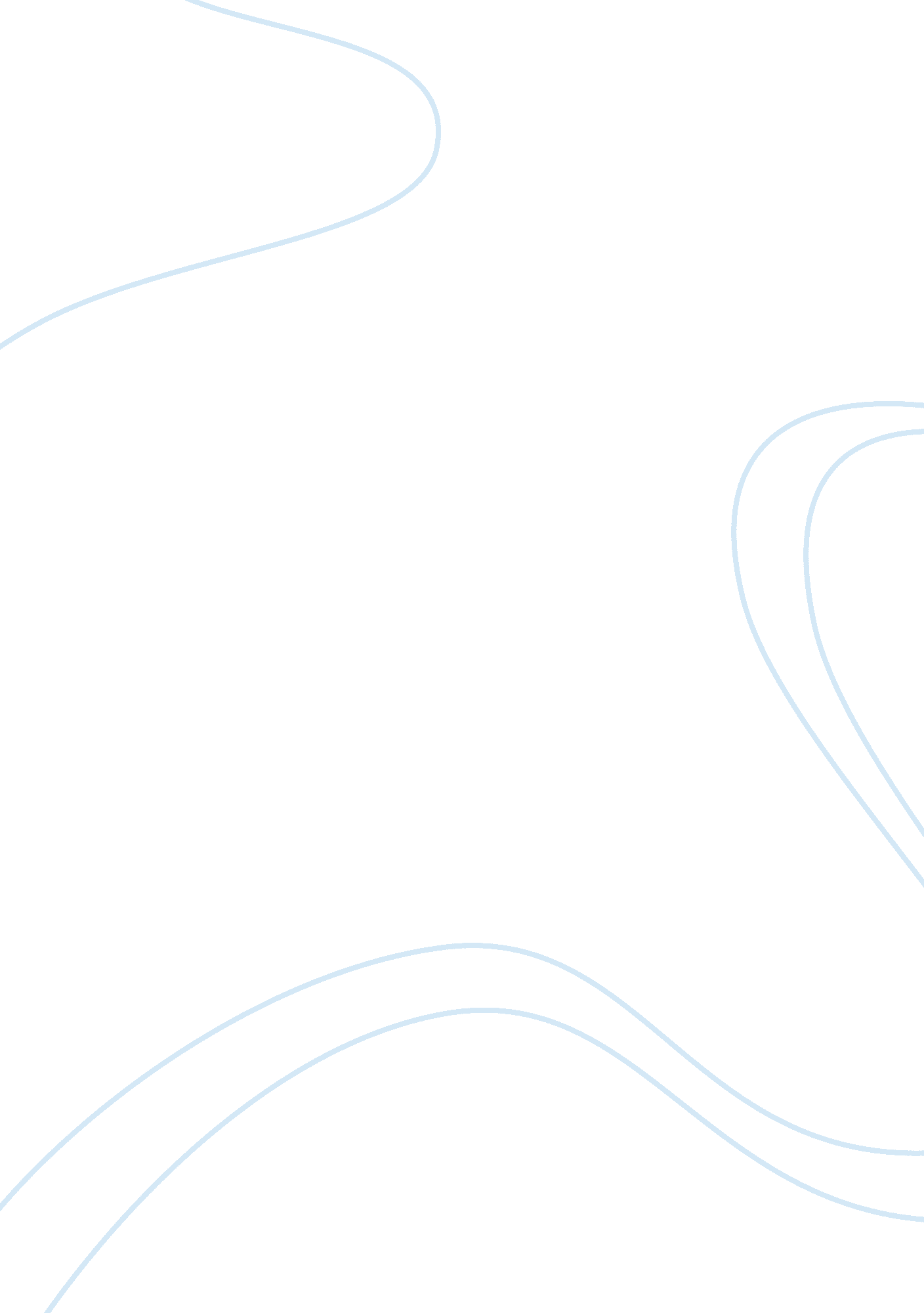 Are the colder months in which theArt & Culture, Artists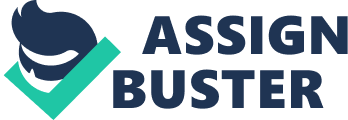 Are you looking to spice things up with your spouse or justa unique vacay destination for the first time with your loved one? Louisvilleis an exceptional destination that gives you unique and plenty of romantic andfun things to do for people in various age groups.  1. Louisville Mega CavernThe Mega Cavern was once a limestone mine in the 1930’s. This 17 milesman-made cavern stretching beneath Watterson Expressway and Louisville Zoo, offers a unique opportunity for underground exploration and an array of otherfun filled, educational, historical and exciting activities. This cavern ishome to the only underground zip line course in the world. For romantic getaways, you can, take a MegaQuest tour on the challengingroped walkways in the cavern; try the zip line in the underground parts of thecavern as never experienced before; or take a Jeep-drawn ride on the magnificenthalls and caves in the MegaTram tour. All these tours are suitable for any agegroup and will be guided by professionally trained guides. 2.     Visit the Iroquois ParkIroquois Park lies on a 739 acre land and offers diversified amenitiesfor various outdoor activities. The park is the home of Iroquois Park Hill thatgives you an exhilarating experience by providing a magnificent, panoramic viewof the entire Louisville city from the top. For those who like to take theventures at night, the view is even more breathtaking with both the view of thestars and the city. The park also has many paths that provide great scenic strollsfor couples, giving it that romantic touch. The top of the hill is accessiblethroughout the year and this particularly makes it attractive to the hikers andadventurers especially in the colder months in which the hill is covered insnow. 3.     Kentucky Derby MuseumInterested about learning the history and traditions of the Kentucky? TheKentucky Derby Museum is the place to visit. This Museum engages and educatesthe visitors on one of the main attractions in the Louisville region, KentuckyDerby.  The museum showcases thetraditions, hospitality and the History of the well renowned eventsThe museum features a historic walk through of the Churchhill DownsRacetrack, a 360 degree high definition film. Intriguing world class exhibitsheld by the museum include the Guinness World Record on the World’s greatestrace, largest horse shoe, various breeds of horses and other records that haveover the years attracted visitors from all over the world to admire. 4. Take a hot air balloon RideThere are some experiences that onehas to savor and experience them with their significant other, private hot airballoons is just one of them. Taking a hot air balloon ride especially justbefore sunrise is among the most romantic dates in the air that you and yoursweetheart could ever experience. Seeing the lush landscapes of Kentucky andthe hills is a great way to learn new skills and get some fresh air and a funway to create lasting vacay memories. You can even kill two birds with onestone if you get to try this one out and combine the annual Kentucky DerbyFestival Great Balloon Glow and Race which provides people with opportunitiesto see the hot air balloons in motion. 5.      A cruise on the Belle of LouisevilleBelle of Louisville is a steam boatthat offers a good tour of the Ohio River, it is a great way to spend theafternoon cruising the water way and taking in some of the sights and sounds ofthis significant historical vessel. Finding a quiet place in a ship deckthat provides you and your sweetheart a chance to enjoy the view especially onthe couple’s hours is worth a try.  It isadvisable to take a night cruise if the main aim is to have a hide-out placefor quiet romantic conversation and a good view of the Louisville skyline andthe Ohio River. The Great Steam Boat Race is alsoone of the events that Belle of Louisville participates in as part of the Kentucky Derby Festival. This eventtakes place three days before the Kentucky Derby whereby various steam boatscompete and thousands of spectators watch the ships from both sides of theriver during the competition. The Belle of Louisville also acts as the after party venue for theannual forecastle event that happens around July in the water front park. During this show, performers and other artists entertain the people as they getto experience the Louisville environment from the perspective of the river. These are events that you will definitely want to check out depending on thetime you take the vacation. 6.     Take a bike ride at Waterfront ParkPeddling alongside each other on acar free trail alongside each other is a great way to connect with each otherand a great romantic activity.  This beautiful park offers an exclusive biketrail along the Shore of Willamette River. Tourists get 180 minutes ofcumulative bike ride time on the 2 miles park trail scenic ride. Along thetrail, get to experience the view Ohio River and the Louisville skyline. Thebeautiful park, trails and the bridges are breathtaking. The park also has anice play ground where you can play various games or just take a walk on thetrails after the bike ride. A great way to connect with each other! 7. The Ashely innThis is a romantic country get awayhotel that has packages for couples that offer very private rooms with a magnificentview of the equestrian center. The is located near Meadow lake in Lancaster ina 130 acres piece of land that has a view of beautiful horses that can be seenroaming from the inn.  Continentalbreakfast is served in the mornings; there are also other several restaurantsthat offer other meals, custom made according to the consumers’ needs andpreferences. The inn also has a large pavilion that can be used for otherevents. 